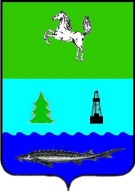 ДУМА ПАРАБЕЛЬСКОГО РАЙОНАТОМСКОЙ ОБЛАСТИРЕШЕНИЕ24.05.2018 г.                                                                 	                                                            № 19                                                                               	          						О принятии земельных участков муниципального образования «Заводское сельское поселение» в собственность муниципального образования «Парабельский район»          На основании Федерального закона от 06.10.2003 № 131-ФЗ «Об общих принципах организации местного самоуправления в Российской Федерации», Устава муниципального образования «Заводское сельское поселение», решения Совета Заводского сельского поселения от 28.04.2018г. № 9 «О передаче имущества муниципального образования «Заводское сельское поселение» муниципальному образованию «Парабельский район», в целях исполнения переданных полномочий по вопросам создания условий для организации досуга и обеспечения жителей поселения услугами организаций культуры,ДУМА РЕШИЛА:Принять от муниципального образования «Заводское сельское поселение» в казну района следующее недвижимое имущество:Земельный участок, расположенный по адресу: Томская область, Парабельский район, д. Прокоп, ул. Центральная, 24, общей площадью 2 299 кв.м., разрешенное использование: для эксплуатации и обслуживания здания клуба, кадастровый номер 70:11:0100023:333;Земельный участок, расположенный по адресу: Томская область, Парабельский район, п. Заводской, ул. 60 лет СССР, 17, общей площадью 1278 кв.м., разрешенное использование: для эксплуатации и обслуживания здания клуба, кадастровый номер 70:11:0100010:350.МКУ Комитет по управлению имуществом Парабельского района произвести приёмку передаваемого имущества в соответствии с действующим законодательством РФ.Контроль за исполнением решения возложить на правовую комиссию (А.П. Елкин).	Председатель Думы                                                                                                      Г.Д. Аминов